 Baseline Worksheet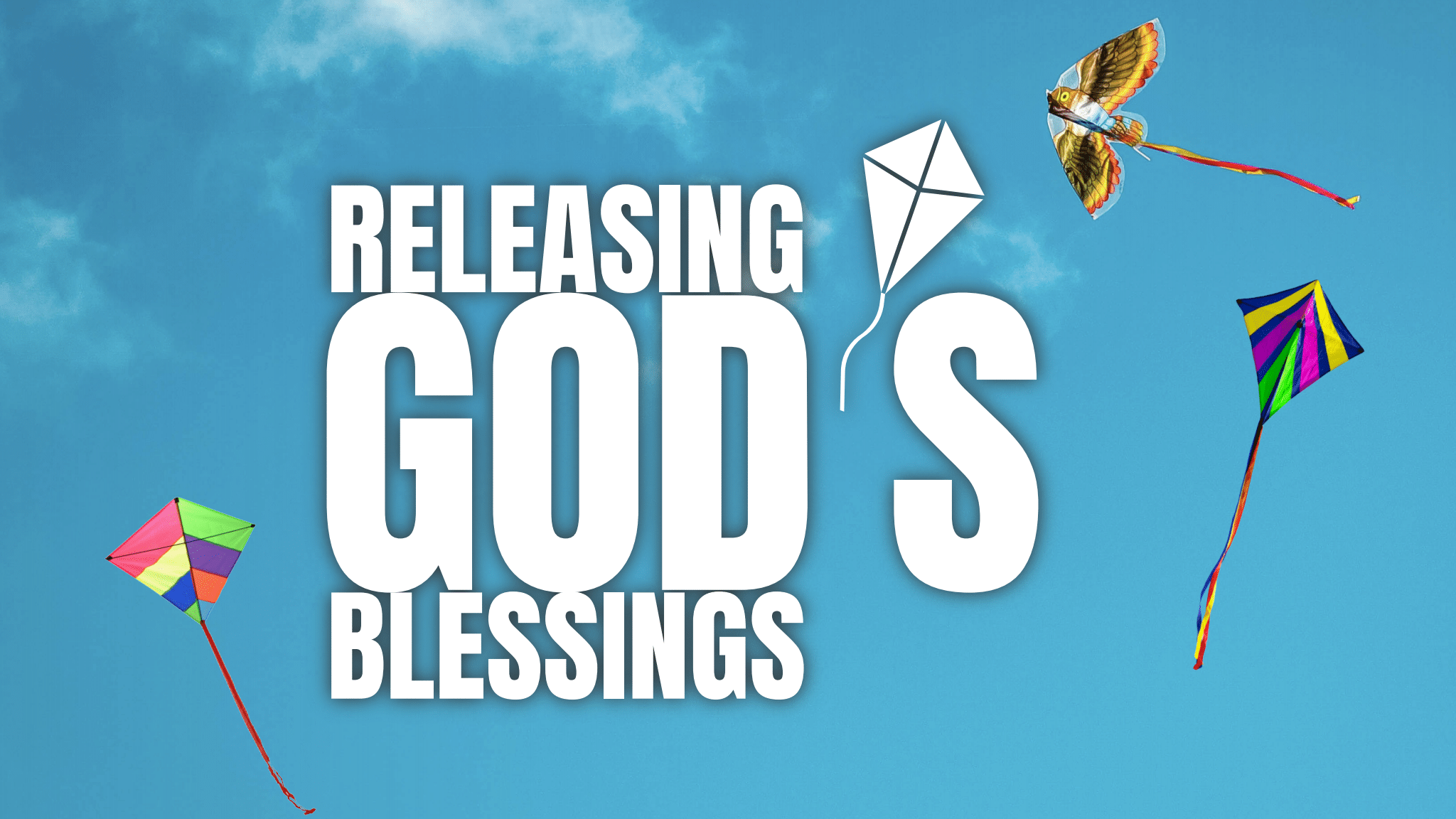 Church Name: Generosity/Stewardship Campaign Dates:Pastor:Pastor’s Email:Generosity Team Leader:BASE LINE StatisticsNumber of Giving Units at the start of the campaign	____ Number of Giving Units at the end of the campaign	____The Difference +/- 				     	____
2022 dollars Estimate of Giving/Pledged $_________2023 dollars Estimate of Giving/Pledged $_________Difference +/-				$_________Number of new people/families estimating their gift or pledging _______Number of people/families that increased their estimate of giving or pledge ______Worship attendance average for the month of the campaign? ____Average worship for the ___weeks of the campaign? ___Number of people giving online before the campaign____Number of people giving online after the campaign____What percentage of the congregation’s budget is supported by online giving? ____%Three to five top ministries or missions to celebrate and lift up.Who exemplifies the JOY of generosity and serves, leads, gives as a “Cheerful Giver”?